Мастер - класс по изготовлению сувенира «Символ Республики Башкортостан «Цветок курая»Подусова Галина Теодоровна, МБОУ ДО Дом детского творчества, педагог дополнительного образованияАннотация: данный материал является методической разработкой мастер-класса художественной направленности в помощь педагогам дополнительного образования с целью изучения опыта работы сетевого проекта этнокультурного образования "Аркториум" через изучение и сохранение оберегов коренных малочисленных народов Арктики. Предмет (направленность): художественное творчество (художественная направленность)Возраст детей: 8 -12 летМесто проведения: классЦель: распространение опыта  этнокультурного образования  через  популяризацию  и сохранение  народных промыслов и ремёсел на примере изготовления сувенира «Символ  Республики Башкортостан «Цветок  курая».Задачи: Обучающая: ознакомить с историей символа республики Башкортостана «Цветок курая» и технологией ее изготовления;Развивающая: развивать умения и навыки анализировать, синтезировать, обобщать, сравнивать;Воспитательная: воспитывать чувства уважения к народам проживающим в ЯНАО  и их культуре, любви к своей малой родине.                 Методы и методические приемы:СловесныйИллюстративно-наглядныйИнструменты и материалы: Фетр, клей «Момент», ножницы, бусины, стразы.Используемая литература:1. Башкирские народные предания и легенды. Bashkort folk legends / Фануза Надршина (на баш., рус. и англ. яз.) — Уфа: Китап, 2001. 2. Память народная (исторические корни и жанровые особенности башкирских народных преданий и легенд). (монография) — Уфа: Гилем 2006. 3. Башкирские народные эпические сказания. Bashkir folk epic stoties / (на башк., русск. и англ. яз.) — Уфа: «Китап», 2010. 280 с. 
4. Уроки мастерства. Окружной Дом ремесел. Г.Салехард. 20035. Хомич Л.В.  Ненцы. Историко – энтографические очерки. Москва.1966Ход мастер-класса:I. Организационный момент1. Сообщение темы и цели мастер-классаПедагог: Здравствуйте, уважаемые гости! Сегодня предлагаем Вам мастер - класс по изготовлению сувенира «Символ Республики Башкортостан «Цветок курая».II. Основная частьИзучение нового материалаПедагог:  Для большинства людей, проживающих на территории ЯНАО, традиционная культура местных народов остаётся загадкой. У каждого народа свое видение основ мироздания, каждый народ создал свой образ мира, и в то же время в его устройстве есть много общего. Солнце, Вода, Земля у всех народов едины с человеком. Человек рассматривает себя, как часть природы, поклоняется ей. У всех народов в изображении окружающего мира главным является духовная основа, единое чувство мира, добра и красоты. Белые березы наших лесов и бескрайние просторы полей - это символы России. Московский Кремль, Могила Неизвестного солдата в Москве, Знамя Победы - это тоже символы России. У Башкортостана тоже есть свои символы: великие и знаменитые горы Урала, неизведанные пещеры, просторные реки и озера. Но к государственным символам любой страны относятся, прежде всего, государственные герб и флаг. Символы - это условные знаки или изображения, имеющие для человека или целого народа очень важное значение. Символы вызывают определенные представления. Говоря о Париже, мы представляем Эйфелеву башню. 	«Много на свете трав да цветов, да такой вот только один. Летом распускается прекрасный цветок зонтик у самой опушки леса, привлекая людей красотой, а ароматом своим пчел - собирателей сладкого нектара для целебного меда. В народе зовется он кураем, а ученые люди нарекли его ребросемянник уральский. Много красивых легенд в башкирском народном эпосе прославляют это растение. В Башкортостане цветок курая занимает почетное место на государственном гербе республики. Ценит башкирский народ чудный цветок, считая его символом единения всех родов и племен. Цветок курая - символ дружбы и семь его лепестков, символизируют семь родов (бурджан, катай, кипчак, минг, табин, усерган, юрмат), положивших начало консолидации башкирской нации, начало единению народов, проживающих на территории Республики Башкортостан. В центре белой полосы золотистым цветом изображена эмблема - круг, в центре которого находится стилизованный цветок курая, состоящий из семи лепестков. Согласно Положению о флаге синий цвет символизирует ясность, добродетель и чистоту помыслов народов Башкирии, белый - миролюбие, открытость, готовность к взаимосотрудничеству, зелёный - свободу и вечность жизни.2. Практическая работа Педагог: Я предлагаю вам самим изготовить сувенир. Перед вами лежат технологические карты с последовательностью выполнения этой работы. Приступаем к выполнению.Техника безопасности при работе с ножницами1. Храните ножницы в указанном месте в определённом положении.2.  При работе внимательно следите за направлением резания.3.Не работайте с тупыми ножницами и с ослабленным шарнирным креплением.4. Не держите ножницы лезвием вверх.5. Не оставляйте ножницы с открытыми лезвиями.6. Не режьте ножницами на ходу.7. Не подходите к товарищу во время работы.8. Передавайте закрытые ножницы кольцами вперёд.9. Во время работы удерживайте материал левой рукой так, чтобы пальцы были в стороне от лезвия.Техника безопасности при работе с клеем.1. С клеем обращайтесь осторожно. Клей ядовит!2. Нельзя, чтобы клей попадал на пальцы рук, лицо, особенно глаза.3. При попадании клея в глаза надо немедленно промыть их в большом количестве воды.4. По окончании работы обязательно вымыть руки и кисть.5. При работе с клеем пользуйтесь салфеткой.Технологическая карта изготовление сувенира«Символ Республики Башкортостан «Цветок курая»III. Итог занятия.1. Подведение итогов мастер-класса.Педагог: Вот и подошел к концу наш мастер – класс по изготовлению сувенира «Символ Республики Башкортостан «Цветок курая». Думаю, этими знаниями вы обязательно воспользуетесь, когда будете заниматься у себя с детьми или поделитесь с другими. Надеюсь, что мастер - класс вам понравился. До свидания!№п/пПоследовательность выполнения работГрафическое изображениеИнструменты, приспособления, материалы1Необходимые материалы и инструменты.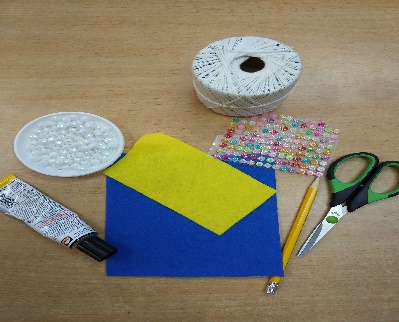 Фетр, ножницы, нитки, карандаш, бусины, стразы, клей.2Вырезаем заготовки .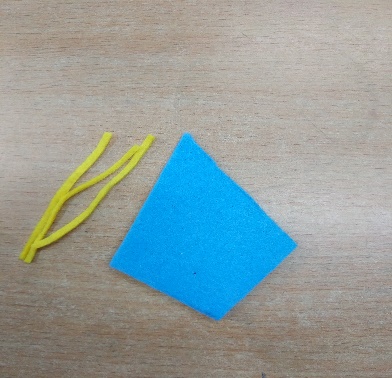 Фетр, ножницы.3Приклеиваем по центру заготовку в виде в виде цветка из семи лучиков на голубую заготовку.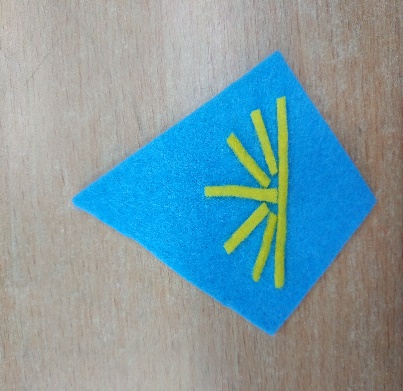 Заготовка из фетра, клей.4Приклеиваем стразы.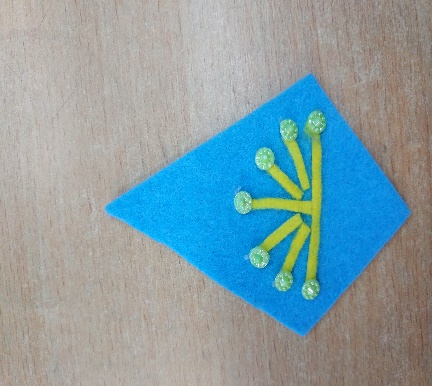 Заготовка из фетра, стразы.5Приклеиваем стразы.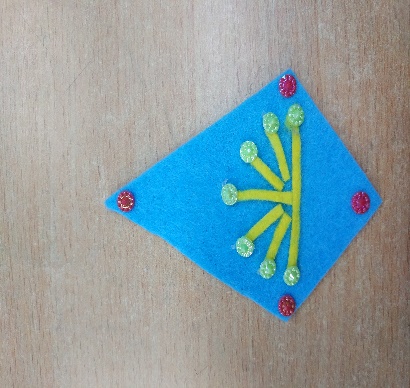 Заготовка из фетра, стразы.6Делаем на нитке узелок , надеваем две бусины, и завязываем узелок. Делим нитку пополам и одеваем бусину, завязываем узелок.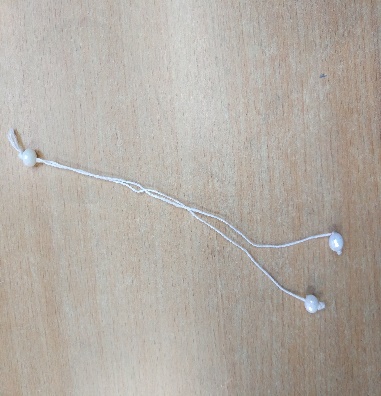 Нитка, бусины.7Приклеиваем нитку с изнаночной стороны.Вот что у нас получилось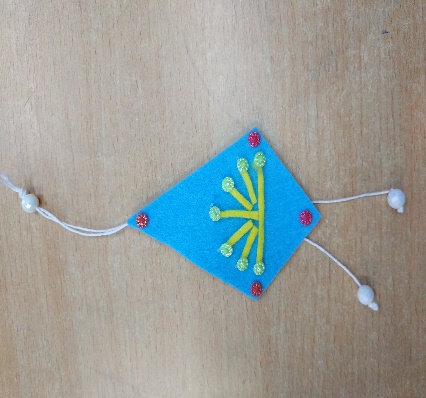 Заготовка из фетра, клей.